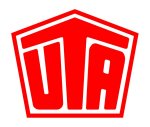 Ansprechpartner für Rückfragen: Stefan Horst +49 6027 509-106UTA bietet neue Maut-Lösung mit größtmöglicher Abdeckung in Europa anUnternehmen benötigen nur eine On-Board Unit (OBU) für den Europäischen Elektronischen Mautdienst (EETS)UTA plant zum Start die Integration von acht Maut-SystemenKleinostheim – 17. November 2017. Ab kommenden Februar wird die UNION TANK Eckstein GmbH & Co. KG (UTA) eine OBU-Lösung für den Europäischen Elektronischen Mautdienst zur Verfügung stellen. Damit erweitert der Mobilitätsdienstleister aus Kleinostheim sein Angebot im Bereich der interoperablen Mautlösungen. „Unser Ziel ist es, die Mobilität unserer Kunden so effizient wie möglich zu gestalten“, erklärt Volker Huber, CEO bei UTA. „Ein ganz zentrales Element sind hierbei unsere Maut-Lösungen. Hier werden wir unser Angebot deutlich ausbauen, um jedem Kunden die für ihn optimale Lösung anbieten zu können. Von der europaweiten Mautlösung bis zu der 2018 kommenden Maut auf deutschen Bundesstraßen“, so Volker Huber weiter.  Die neue europaweite Maut-Lösung ermöglicht den Firmen, im EETS-Raum nur eine On-Board Unit zu nutzen. UTA übernimmt als Dienstleister die Administration, Rechnungsstellung und Auswertung. „Die Kunden benötigen damit nur einen Vertrag, der für die gesamten Europäischen Mautsysteme gilt“, erläutert Huber. Zunächst umfasst der neue EETS-Service folgende acht Maut-Systeme: Österreich, Belgien zuzüglich Liefkenshoektunnel, Polen (A4), Spanien, Frankreich, Italien und Portugal. Die Integration weiterer europäischer Länder inkl. Deutschland erfolgt automatisch per Over-the-Air Update in der zweiten Jahreshälfte 2018. Interessenten für die neue Lösung können sich ab Ende 2017 unter www.uta.com vorregistrieren.Die On-Board Unit für diesen EETS-Service bezieht UTA von der Firma Telepass, dem führenden europäischen Anbieter für elektronische Mautabwicklung. „Im Rahmen des Ausbaus unserer europäischen Maut-Dienstleistungen freuen wir uns, in Telepass einen kompetenten Anbieter gefunden zu haben, mit dem wir im Rahmen einer Premium Partnerschaft das Thema gemeinsam vorantreiben“, betont Huber.UTA verfügt über mehr als zehn Jahre Erfahrung mit interoperablen Maut-Systemen. Bereits heute stellt UTA ihren Kunden für 24 Länder und 36 unterschiedliche Maut-Systeme umfassende Maut-Lösungen zur Verfügung. „Diese EETS-Lösung stellt somit eine konsequente Erweiterung unserer bereits bestehenden Maut-Dienstleistungen dar“, so Huber abschließend. Über UNION TANK Eckstein UNION TANK Eckstein GmbH & Co. KG (UTA) zählt zu den führenden Anbietern von Tank- und Servicekarten in Europa. Über das UTA-Kartensystem können gewerbliche Kunden an über 54.000 Stationen in 40 europäischen Ländern markenunabhängig und bargeldlos tanken sowie weitere Leistungen der Unterwegsversorgung nutzen. Dazu zählen unter anderem die Mautabrechnung, Werkstattleistungen, Pannen- und Abschleppdienste sowie die Rückerstattung von Mehrwert- und Mineralölsteuer. Das Unternehmen, das 1963 von Heinrich Eckstein gegründet wurde, ist mehrheitlich im Besitz der Edenred SA (51 Prozent). Edenred ist Weltmarktführer im Bereich von Bezahlservices für Unternehmen, Arbeitnehmer und Handelspartner. Die Services von Edenred schaffen für 43 Millionen Arbeitnehmer, 750.000 Unternehmen und 1,4 Millionen Handelspartner ein einzigartiges Netzwerk. Die Familien Eckstein und van Dedem halten 34 Prozent an UTA, weiterer Anteilseigner ist die Daimler AG (15 Prozent). Der Hauptsitz befindet sich in Kleinostheim/Main. Rund 400 Mitarbeiter erwirtschaften im UTA-Verbund einen Jahresumsatz von knapp 2,6 Milliarden Euro. UTA hat erst kürzlich den renommierten Image-Award der Fachzeitschrift VerkehrsRundschau in der Kategorie „Tankkarten“ gewonnen, der alle zwei Jahre auf Basis einer unabhängigen Marktstudie des Marktforschungsinstituts Kleffmann vergeben wird. www.uta.comFolgen Sie UTA auf Twitter: www.twitter.com/UTA_DEUAbdruck kostenfrei, Beleg erbeten.UNION TANK Eckstein GmbH & Co. KG, Stefan Horst, Head of MarketingHeinrich-Eckstein-Straße 1, D-63801 Kleinostheim/Main, Telefon: +49 6027 509-106E-Mail: stefan.horst@uta.com